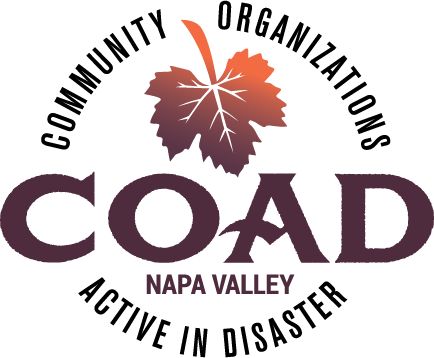 	AGENDAMeeting Objectives: Share COAD and Executive Committee updatesShare the results of the membership survey and gain additional inputProvide highlights from the COVID-19 Interim and Wildfire After Action SurveyPlans for general membership meetingsWelcome, Ground Rules & IntroductionsExecutive committee updates – Michele GrupeCOAD updates – Celeste GiuntaLanguage Access Plan projectAfter Action Reports in processTraining, workshop updatesCOAD Operating Objectives – January 19 to February 16, 2021Membership Survey Results – Celeste GiuntaCOVID-19 Interim and Wildfires After Action Survey highlights2021 General Meetings – tentative planSubcommittee and member announcementsAdjournment – NEXT MEETING – FEBRUARY 16, 2021 at 11AM!Agenda: County presentation on EOC, evacuation and shelter processes and protocols 